Задание на 21.04.2020г. Для учащихся группы «Палитра»Преподаватель Обухова А.Ю,.упражнение «Волшебные ладошки»  Цель:-познакомить с понятиями «линия», «объём». -отобразить объемно контур руки посредством использования цветных линий.Урок проходит в режиме on-line согласно расписания, с двусторонним общением.  В ходе учебного процесса педагогом объясняются задачи, цели и способы выполнения задания путем диалога с группой детей и отдельно с каждым учеником. Дети, по просьбе учителя, демонстрируют свои работы на различных этапах ее выполнения. Педагог использует заранее заготовленный поэтапный план для более наглядной работы с детьми.Используемые материалы: Бумага, карандаш простой, фломастеры, скотч.  С учетом того, что дети сидят дома и лишены коллективных игр, ученикам предложена игра-эстафета:Дети рисуют на отдельных листах ладошки и стопы, после чего фиксируют на полу при помощи скотча полосу препятствий выложив по три листа в ряд :Рука, рука, ногаНога, нога, рука
рука, нога, рука и т.д.После чего, на время прыгаем, касаясь листков с соответственно руками или ногами. Видео выкладываем в группу в Viber.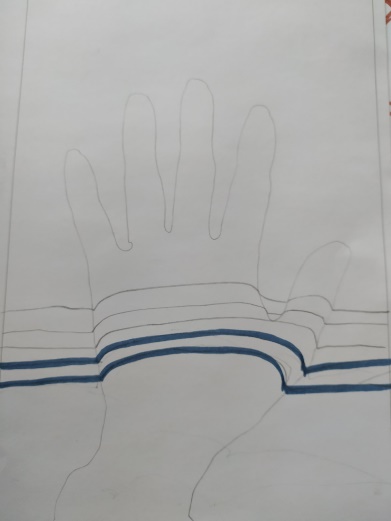 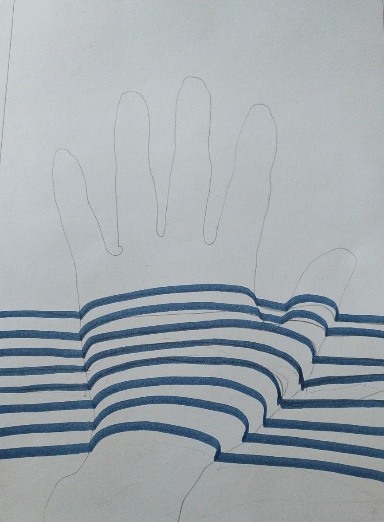 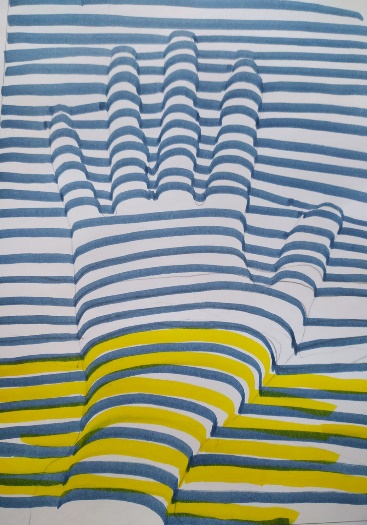 